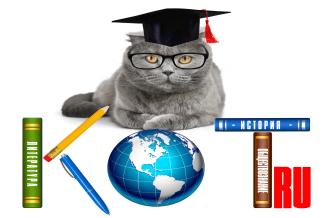 БЛАНК ОТВЕТОВДАННЫЕ УЧАСТНИКА:ОТВЕТЫ:Заполненный БЛАНК ОТВЕТОВ необходимо отправить на электронный адрес: ruskotru@mail.ruНазвание олимпиады «ПОКОРЕНИЕ КОСМОСА»ФИО участникаУчебное заведение (официальное название), город ФИО преподавателя-наставникаАдрес электронной почты преподавателя-наставникаНомер задания1234567891011121314151617181920212223